PersonalienName:		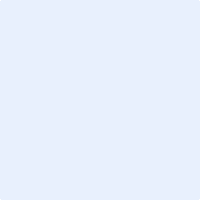 Vorname:	Strasse:	PLZ / Ort:	Telefon / Mobile:	 E-Mail:	 Geburtsdatum:	 Zivilstand:	Nationalität:	Religion / Konf.:	Sprachen:	Beruf:	Heutige Tätigkeit:	Im gleichen Haushalt lebende PersonenName / Vorname:		Geburtsdatum:  Name / Vorname:		Geburtsdatum:  Name / Vorname:		Geburtsdatum:  Name / Vorname:		Geburtsdatum:  WerdegangSchulbildungvon / bis	Art der Schule, OrtBerufsausbildung / berufliche Tätigkeitvon / bis	Tätigkeit, Firma, evtl. AbschlussSind Sie zur Zeit beruflich tätig?	 ja 	 neinArbeitspensum	Arbeitgeber/inReferenzenAnsprechperson, Firma, Organisation, Ort, TelefonWohnsituationBeschreiben Sie kurz Ihr Quartier / Ihre Umgebung (z.B. Nähe Kindergarten, Spielmöglichkeiten, erreichbar mit öffentlichen Verkehrsmitteln usw.)Wohnungsgrösse:  Kann ein Tageskind bei Ihnen einen Mittagsschlaf machen?	 ja 	 neinKann ein Tageskind bei Ihnen Hausaufgaben machen?	 ja	 neinWird bei Ihnen zu Hause geraucht? 	 ja 	 neinWelche Haustiere besitzen Sie? BetreuungsumfangKönnen Sie sich vorstellen mehrere Tageskinder zu betreuen?	  ja	 nein
(Erlaubt sind maximal 5, inkl. die leiblichen Kinder) 		Maximal: An wievielen Tagen pro Woche möchten Sie Tageskinder betreuen: Bitte tragen Sie Ihre möglichen Betreuungszeiten ein Darf die Vermittlerin für einen Notfallplatz anfragen?	 ja	 neinDarf die Vermittlerin für einen Ferienplatz anfragen? 	 ja 	 neinIn welchem Alter können Kinder bei Ihnen betreut werden? ab  bis  Jahre.Erfahrungen und MotivationHaben Sie bereits Erfahrungen mit Tageskindern? Wenn ja, welche?Was motiviert Sie, Tageskinder zu betreuen?Bemerkungen
.Informationen Für die Tätigkeit als Betreuungsperson in der Tagesfamilie sind im Kinderhut folgende Bedingungen verpflichtend:Besuch des Grundkurses Tageskinderbetreuung (30 Std. auf 5 Tage verteilt)Besuch Kurs Notfälle bei Kleinkindern (7 Std.)Alle zwei Jahre Auffrischungskurs Notfälle bei Kleinkindern (3 Std.)Besuch der Weiterbildung des Kinderhuts (6 Std. pro Jahr)Gespräche mit abgebenden Eltern und der Vermittlerin nach Bedarf Das jährliche MitarbeitendengesprächEinhaltung der Schweigepflicht in Bezug auf die Tageskinder und deren FamilienEinhaltung des Verhaltenskodex Einreichung des Strafregister- und SonderprivatauszugLohn Fr.6.75 (inkl. Ferien- und Feiertagsentschädigung) pro Kind und Betreuungsstunde,ab dem 50. Altersjahr Fr. 6.90 (inkl. Ferien- und Feiertagsentschädigung).Entschädigung für VerpflegungFür die Verpflegung werden folgende Entschädigungen ausbezahlt:Frühstück Fr. 2.-, Znüni und Zvieri Fr. 1.50, Mittagessen Fr. 4.- bis 8.- (altersabhängig), Abendessen Fr. 3.-Mit Ihrer Unterschrift bestätigen Sie die Richtigkeit Ihrer Angaben und die Kenntnisnahme der geltenden Bedingungen.Ort und Datum:	Unterschrift:	…………………………………………………………………..Bitte senden Sie Ihre Bewerbungsunterlagen an: Trägerverein KinderhutOberstrasse 33360 HerzogenbuchseeMontagDienstagMittwochDonnerstagFreitagVormittagÜber MittagNachmittagAbend